台北市玻璃商業同業公會112年度會員代表子女獎助學金申請書公司負責人：                           簽章日期：中華民國　　　　年　　　　月　　　　日備註：請檢附111學年度(上、下學期)成績單、學生證、全戶戶口名簿影印本各乙份，以及照片一張，逕自郵寄至本會審核。申請作業自即日起至112年11月30日截止，逾期不予受理，(郵戳為憑)。相關資訊可於本會網站查詢。聯絡資訊：賴一中 總幹事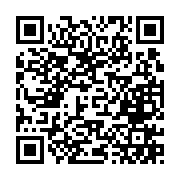 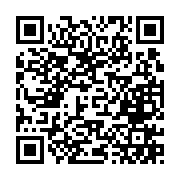 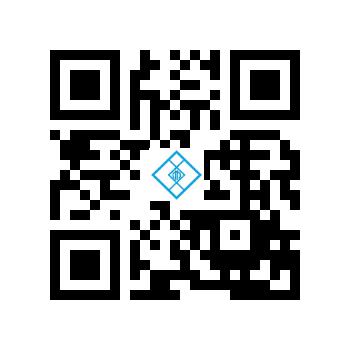 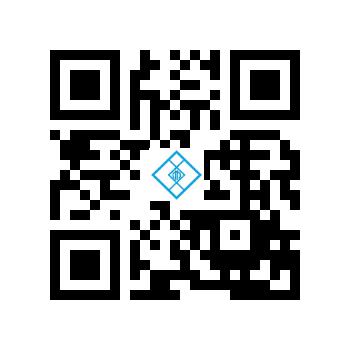 電話：(02)2563-2430　傳真：(02)2581-5310地址：104012台北市中山區長春路45號3樓E-mail：tgca.taipei@msa.hinet.net如有任何疑義或需要協助之處，歡迎來電洽詢。會員公司名稱會員代表姓名學生姓名學生與會員代表關係就讀學校名稱111學年成績總平均分數分就讀科系及年級體育分數分操行分數分分電話傳真地址電子信箱E-mail